Внимание: одной квитанцией можно оплатить участие сразу нескольких конкурсантов. Для этого в графе «Плательщик» после ФИО в скобках укажите количество участников, например:Плательщик: Иванов А. А (солист – 3 чел. ансамбль – 1)В графе «сумма» укажите соответствующую сумму: 800 руб.Копию квитанции с отметками банка об оплате необходимо прикрепить к письму-заявке.ИзвещениеПолучатель платежа: УФК по Тамбовской области (МБУ ДК л/с 20646У87830)Банк получателя: БИК 046850001ОТДЕЛЕНИЕ ТАМБОВ г. Тамбов р/с 40701810068501000040ОГРН 1026801010444   ОКПО 12399013ОКАТО 68410000000  ИНН 6825003571   КПП 682501001В поле 104 КБК 00000000000000000130Плательщик:_____________________________________________________Адрес:__________________________________________________________Наименование платежа:  Организационный взносСумма:                        руб.                коп.Плательщик: (подпись)                                                                 «_____» ___________2020 г.КвитанцияПолучатель платежа: УФК по Тамбовской области (МБУ ДК л/с 20646У87830)Банк получателя: БИК 046850001ОТДЕЛЕНИЕ ТАМБОВ г. Тамбов р/с 40701810068501000040ОГРН 1026801010444   ОКПО 12399013ОКАТО 68410000000   ИНН 6825003571   КПП 682501001В поле 104 КБК 00000000000000000130Плательщик:_____________________________________________________Адрес:__________________________________________________________Наименование платежа:  Организационный взносСумма:                        руб.                коп.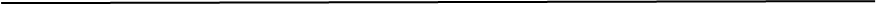 Плательщик: (подпись)                                                                 «_____» ___________2020 г.